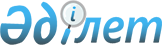 Об утверждении перечня работ в организациях, осуществляющих судебно-медицинскую экспертизу и патологоанатомическую диагностику, для льготного исчисления трудового стажа при назначении пенсионных выплат по возрасту в полуторном размере и списка сезонных отраслей промышленности, работа в которых в течение полного сезона засчитывается в льготный трудовой стаж, при назначении пенсионных выплат по возрасту за год работыПостановление Правительства Республики Казахстан от 30 июня 2023 года № 524.
      Примечание ИЗПИ!Вводится в действие с 01.07.2023.
      В соответствии с подпунктами 8) и 10) пункта 2 статьи 208 Социального кодекса Республики Казахстан Правительство Республики Казахстан ПОСТАНОВЛЯЕТ:
      1. Утвердить прилагаемые:
      1) перечень работ в организациях, осуществляющих судебно-медицинскую экспертизу и патологоанатомическую диагностику, для льготного исчисления трудового стажа при назначении пенсионных выплат по возрасту в полуторном размере;
      2) список сезонных отраслей промышленности, работа в которых в течение полного сезона засчитывается в льготный трудовой стаж, при назначении пенсионных выплат по возрасту за год работы.
      2. Настоящее постановление вводится в действие с 1 июля 2023 года и подлежит официальному опубликованию. Перечень
работ в организациях, осуществляющих судебно-медицинскую экспертизу и патологоанатомическую диагностику, для льготного исчисления трудового стажа при назначении пенсионных выплат по возрасту в полуторном размере
      1. Работа в республиканских, областных и городских патологоанатомических бюро, централизованных патологоанатомических отделениях и патологоанатомических отделениях организаций здравоохранения, осуществляющих:
      1) патологоанатомическое вскрытие трупов и гистологическое исследование трупного материала, органов и тканей, удаленных при операции и биопсиях врачами-патологоанатомами;
      2) участие в проведении патологоанатомических вскрытий, обработке трупного, операционного и биопсийного материала средним и младшим медицинским персоналом.
      2. Работа в республиканском государственном казенном предприятии "Центр судебных экспертиз Министерства юстиции Республики Казахстан", территориальных филиалах, районных и межрайонных отделениях, осуществляющих:
      1) судебно-медицинские экспертизы трупов и трупного материала врачами и специалистами, судебно-медицинскими экспертами;
      2) участие в проведении судебно-медицинских экспертиз трупов, обработке трупного материала средним и младшим медицинским персоналом.
      Примечание:
      трудовой стаж для исчисления пенсионных выплат по возрасту учитывается до 1 января 1998 года. Список
сезонных отраслей промышленности, работа в которых в течение полного сезона засчитывается в льготный трудовой стаж, при назначении пенсионных выплат по возрасту за год работы
      1. Лесозаготовка и лесосплав.
      2. Мясная и молочная промышленность.
      3. Рыбная промышленность. 
      4. Сахарная и консервная отрасли промышленности.
      Примечание:
      трудовой стаж для исчисления пенсионных выплат по возрасту учитывается до 1 января 1998 года.
					© 2012. РГП на ПХВ «Институт законодательства и правовой информации Республики Казахстан» Министерства юстиции Республики Казахстан
				
      Премьер-МинистрРеспублики Казахстан 

А. Смаилов
Утвержден
постановлением Правительства
Республики Казахстан
от 30 июня 2023 года № 524Утвержден
постановлением Правительства 
Республики Казахстан
от 30 июня 2023 года № 524